T.C.BATMAN ÜNİVERSİTESİ.................................................... DEKANLIĞI/MÜDÜRLÜĞÜSTAJDEFTERİ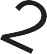 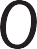 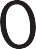 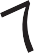 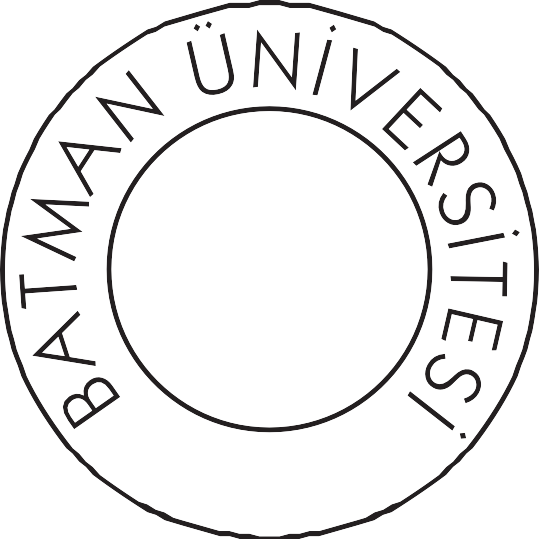 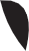 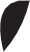 ÖĞRENCİNİNADI SOYADI	:......................................................................BÖLÜMÜ/PROGRAMI	:......................................................................SINIFI ve NUMARASI	:......................................................................T.C.BATMAN ÜNİVERSİTESİ.........................................................DEKANLIĞI/MÜDÜRLÜĞÜSTAJ DEFTERİSTAJIN YAPILDIĞI :EĞİTİM-ÖRETİM YILI	:............................................................................................................TÜRÜ	:............................................................................................................SÜRESİ:............................................................................................................ÖĞRENCİNİN:ADI SOYADI	:......................................................................................................BÖLÜMÜ/PROGRAMI	:......................................................................................................SINIFI	:......................................................................................................NUMARASI	:......................................................................................................STAJ TARİHİ:......................................................................................................STAJ TÜRÜ	:......................................................................................................İŞ YERİNİN:ADI	:......................................................................................................ADRESİ:......................................................................................................T.C.BATMAN ÜNİVERSİTESİ.........................................................DEKANLIĞI/MÜDÜRLÜĞÜBATMANSAYI	:.......................	......./........../20.........KONU: Öğrenci stajıİLGİLİ MAKAMAAşağıda programı belirtilen okulumuz öğrencisinin; mesleki kabiliyetinin, görüşünün ve beceri ile ilgili tecrübelerinin arttırılması için kurumuzda/iş yerinizde mecburi olduğu staj çalışmasını yapması uygun görülmüştür. Öğrencinin staj süresince, kurumunuzun / iş yerinizin çalışma şartlarına ve kendisine verilen staj programına uyarak verimli bir staj devresi geçirmesi için, gerekenin yapılması ve staj sonunda Gizli Değerlendirme Formu’nun doldurularak bir suretinin ve onaylı devam çizelgesinin Dekanlığımıza/Müdürlüğümüze gönderilmesini saygı ile rica eder, öğrencimizin yerleştirilmesinde ki katkılarınızdan dolayı teşekkürlerimi sunarım.Dekan/Okul MüdürüÖĞRENCİNİN:ADI SOYADI	:................................................................................BÖLÜMÜ/PROGRAMI	:................................................................................SINIFI	:................................................................................NUMARASI	:................................................................................EKLER:EK-I	:1 Adet Devam ÇizelgesiEK-II	:1 Adet Staj Çalışma programı EK-III :1 Adet Staj DosyasıEK-IV :2 Adet Staj Değerlendirme FormuT.C.BATMAN ÜNİVERSİTESİ..................................................................................................................................STAJ TALİMATIOkulumuzda gördüğünüz ……….. yıllık teorik eğitiminin uygulama ve üretime dönüştürülmesi bakımından çok büyük öneme haiz olan…..iş günlük staj görevine başlayacaksınız. Staj süresince aşağıdaki hususlara titizlikle uymanızı rica eder, görevinizde başarılar dilerim.Bölüm/Program BaşkanıSTAJ ÖNCESİ HAZIRLIKLARStaj dosyasındaki diğer staj evraklarını örneğe uygun olarak doldurup program ve koordinatörüne imzalattırınız.Staj için iş hayatınızdaki ideallerinize uygun konular seçmeye özen gösteriniz.STAJ SÜRESİNDEKİ İŞLER VE DAVRANIŞLARStaj dosyası içinde size verilen görev yazısı değerlendirme formu ve güvenlik soruşturmasını gösterir yazıyı staj yaptığınız kurumun iş yerinin Makamına veriniz.Kendinizi kurumun bir personeli olarak görüp, işinize ciddiyetle başlayınız. Mesai saatlerine titizlikle uyunuz.Kurumdaki/iş yerindeki amirlerin emirlerine kesinlikle uyunuz.Kurumdaki/iş yerindeki mesai arkadaşlarınız ile iş ilişkileri dışında ilişki kurmayınız. 5.İdeolojik tartışmalardan, yersiz konuşmalardan, ısrarlı fikir beyanlarından ve benzerikötü davranışlardan kaçınınız.6.Çalışmalarınızı muhakkak günlük olarak değerlendiriniz. İşinizi günü gününe yapınız.  Ayrıca;  çalışmalarınızı  kağıda  geçirirken  bir adet matbu	formu	doldurduktan sonra yapılacak ilaveleri (resim, proje vb.) aynı ebatta bir kağıda çizerek ekleyiniz. Günlük çalışmalarınızı her günün bitiminde yetkiliye imzalattırınız.7.Staj yaparken araç ve gereçleri bizzat kullanmaya çalışınız. Bilgi ve tecrübenizi azami seviyeye çıkarma çabası içinde olunuz.TAJ DOSYASININ HAZIRLAMASIStaj çalışmaları sırasında yapılan işler ve çizilen resimler staj dosyasının içerisindeki A4 sayfalarına kaydedilecektir.Konu başlıkları ve bulunduğu sayfa numaralarını gösteren içindekiler kısmı,Staj çalışmasının yapıldığı kurumun/iş yerinin;*Adı ve adresi*Organizasyon şeması*Çalıştırdığı mühendis, tekniker, teknisyen, ustabaşı, kalifiye-düz işçi yönetici ve memur sayısı*Asıl üretim ve çalışma konusu*Kısa tarihçesi yazılacaktır.Raporun girişinde staj çalışmasının amacı ve konuları açıklanacaktır.ç) Raporun içeriğinde: iş yerinde incelenen ve yapılan her iş ayrıntılı olarak yazılacak, çizilen ve fotoğrafı çekilen resimler, tablolar, formlar ve çeşitli veriler, uygun yerlerde ve ekinde ve belirli bir sıra ile bulunacaktır. d) Raporun sonuç kısmında öğrencinin staj çalışması süresi içerisinde edindiği bilgiler, kazandığı beceriler dikkate alınarak yönetmeliğin ve kendisine verilen çalışma raporunun baş tarafında belirtilen amaçlara ne dereceye kadar ulaştığı, yapıcı önerilerde katılarak açık ve kesin ifadelerle özetlenecektir.e)Tamamlanan staj Çalışma Raporunu tüm sayfaları, iş yerinin en yetkilisine imzalattırılıp kaşelenecek ve mühürlenecektirÇ.STAJ DÖNÜŞÜ YAPILACAK İŞLER1.Staj bitiminde müessese amirlerine ve personele veda etmeden ayrılmayınız. 2.Ayrılırken yetkili makamlardan staja başladığınız veya ayrıldığınız tarihi bildirir birbelge alınız. Değerlendirme Formunun doldurularak okulunuza gönderilmesi hususunu uygun bir biçimde hatırlatınız.3. Staj dosyasını tamamladıktan sonra, en geç 10 gün içinde okula getirip ilgili Bölüm Başkanına veriniz.Bu form staj veren kurum/iş yeri tarafından doldurulacak ve kurumda/iş yerinde kalacaktırÖĞRENCİNİNAdı ve Soyadı:..............................................Staj Dalı: .............................................Staj süresi	:..............................................Staj Başlama - BitişTarihleri	: .............................................KOORDİNATÖR ÖĞRETİM ELEMANININAdı veSoyadı....................................................İŞ YERİNİNAdı:..............................................Staj Dalı: .............................................Staj süresi	:..............................................Staj Başlama - BitişTarihleri	: .............................................EĞİTİCİ PERSONELİNAdı ve Soyadı...........................................................Sayın İş Yeri Yetkilisiİş yerinize staj ve endüstriye dayalı öğreti programı kapsamında süresini tamamlayan öğrencinin bilgi beceri ve stajdan yararlanma derecesini ve ilişkileri ile davranışlarının niteliklerini belirleyebilmek için aşağıdaki tabloyu doldurunuz.İş yeri, mezun olduktan sonra öğrenciyi işe almayı düşünüyor mu?EvetHayır	Adı ve Soyadı :...................................................İmza:...................................................* Değerlendirme Kısmını; Çok İyi (A), İyi (B), Orta (C), Zayıf (D) Olumsuz (E) şeklinde kodlayınızBu form staj veren kurum/iş yeri tarafından doldurulacak ve kurumda/iş yerinde kalacaktırÖĞRENCİNİNAdı ve Soyadı:..............................................Staj Dalı: .............................................Staj süresi	:..............................................Staj Başlama - BitişTarihleri	: .............................................KOORDİNATÖR ÖĞRETİM ELEMANININAdı veSoyadı....................................................İŞ YERİNİNAdı:............................................................Adresi : ......................................................................................................................................Tel No  :............................................................Fax No  : ...........................................................E-Posta:.............................................................EĞİTİCİ PERSONELİNAdı ve Soyadı...........................................................Sayın İş Yeri Yetkilisiİş yerinize staj ve endüstriye dayalı öğreti programı kapsamında süresini tamamlayan öğrencinin bilgi beceri ve stajdan yararlanma derecesini ve ilişkileri ile davranışlarının niteliklerini belirleyebilmek için aşağıdaki tabloyu doldurunuz.İş yeri, mezun olduktan sonra öğrenciyi işe almayı düşünüyor mu?EvetHayır	Adı ve Soyadı :...................................................İmza:...................................................* Değerlendirme Kısmını; Çok İyi (A), İyi (B), Orta (C), Zayıf (D) Olumsuz (E) şeklinde kodlayınızT.CBATMAN ÜNİVERSİTESİSTAJ DEĞERLENDİRME FORMUÖĞRENCİNİNAdı ve Soyadı: Numarası:Staj Dönemi ve Yılı:Öğrencinin yaz stajının Bölümü/Proramı tarafından değerlendirilebilmesi için aşağıdaki soruların tamamının cevabı EVET olmalıdır. Aksi takdirde öğrenci stajını yenilemek zorundadır.1.Staj öncesi öğrenci Bölümü/Programı Staj İşleri Koordinatörlüğü ile irtibat kurmuş mudur?EvetHayır2.Öğrenci yaz stajı sonunda rapor hazırlamış mıdır ?EvetHayır3.Öğrencinin hazırladığı Yaz Stajı Raporu, Bölümü/Programı Staj İşleri Koordinatörlüğü tarafından şekil yönünden yeterli bulunmuş mudur?EvetHayır4. Yaz Stajı Öğrenci Devam Takip Çizelgesi, öğrenci ve Staj Yürütücüsü tarafından imzalanmış/ onaylanmış mıdır?EvetHayır5.Öğrenci yaz stajına, Staj Yönergesi’nde belirtilen asgari süre kadar devam etmiş midir?EvetHayır6.İşyeri tarafından Yaz Stajı Öğrenci Değerlendirme Formu düzenlenmiş ve Onaylanmış mıdır?Evet	HayırSTAJ DEĞERLENDİRME TABLOSU(Bölümü/Programı Staj İşleri Koordinatörlüğü Tarafından Doldurulacaktır)Konuİşyeri Staj DeğerlendirmesiÖğrenci tarafından hazırlanan Staj Raporu ve DefteriStaj Komisyonu Değerlendirmesi(Sözlü Sınav yapılabilir)İmzaBölüm/Program Staj İşleri KoordinatörüKonu: ........................................................................................................................................................... Staj Tarihi: ......./......../20.......Tasdik Eden Yetkilinin:  Adı - SoyadıGörevi - Ünvanı	İmza - Mühür1Konu: ........................................................................................................................................................... Staj Tarihi: ......./......../20.......Tasdik Eden Yetkilinin:  Adı - SoyadıGörevi - Ünvanı	İmza - Mühür2Konu: ........................................................................................................................................................... Staj Tarihi: ......./......../20.......Tasdik Eden Yetkilinin:  Adı - SoyadıGörevi - Ünvanı	İmza - Mühür3Konu: ........................................................................................................................................................... Staj Tarihi: ......./......../20.......Tasdik Eden Yetkilinin:  Adı - SoyadıGörevi - Ünvanı	İmza - Mühür4Konu: ........................................................................................................................................................... Staj Tarihi: ......./......../20.......Tasdik Eden Yetkilinin:  Adı - SoyadıGörevi - Ünvanı	İmza - Mühür5Konu: ........................................................................................................................................................... Staj Tarihi: ......./......../20.......Tasdik Eden Yetkilinin:  Adı - SoyadıGörevi - Ünvanı	İmza - Mühür6Konu: ........................................................................................................................................................... Staj Tarihi: ......./......../20.......Tasdik Eden Yetkilinin:  Adı - SoyadıGörevi - Ünvanı	İmza - Mühür7Konu: ........................................................................................................................................................... Staj Tarihi: ......./......../20.......Tasdik Eden Yetkilinin:  Adı - SoyadıGörevi - Ünvanı	İmza - Mühür8Konu: ........................................................................................................................................................... Staj Tarihi: ......./......../20.......Tasdik Eden Yetkilinin:  Adı - SoyadıGörevi - Ünvanı	İmza - Mühür9Konu: ........................................................................................................................................................... Staj Tarihi: ......./......../20.......Tasdik Eden Yetkilinin:  Adı - SoyadıGörevi - Ünvanı	İmza - Mühür10Konu: ........................................................................................................................................................... Staj Tarihi: ......./......../20.......Tasdik Eden Yetkilinin:  Adı - SoyadıGörevi - Ünvanı	İmza - Mühür11Konu: ........................................................................................................................................................... Staj Tarihi: ......./......../20.......Tasdik Eden Yetkilinin:  Adı - SoyadıGörevi - Ünvanı	İmza - Mühür12Konu: ........................................................................................................................................................... Staj Tarihi: ......./......../20.......Tasdik Eden Yetkilinin:  Adı - SoyadıGörevi - Ünvanı	İmza - Mühür13Konu: ........................................................................................................................................................... Staj Tarihi: ......./......../20.......Tasdik Eden Yetkilinin:  Adı - SoyadıGörevi - Ünvanı	İmza - Mühür14Konu: ........................................................................................................................................................... Staj Tarihi: ......./......../20.......Tasdik Eden Yetkilinin:  Adı - SoyadıGörevi - Ünvanı	İmza - Mühür15Konu: ........................................................................................................................................................... Staj Tarihi: ......./......../20.......Tasdik Eden Yetkilinin:  Adı - SoyadıGörevi - Ünvanı	İmza - Mühür16Konu: ........................................................................................................................................................... Staj Tarihi: ......./......../20.......Tasdik Eden Yetkilinin:  Adı - SoyadıGörevi - Ünvanı	İmza - Mühür17Konu: ........................................................................................................................................................... Staj Tarihi: ......./......../20.......Tasdik Eden Yetkilinin:  Adı - SoyadıGörevi - Ünvanı	İmza - Mühür18Konu: ........................................................................................................................................................... Staj Tarihi: ......./......../20.......Tasdik Eden Yetkilinin:  Adı - SoyadıGörevi - Ünvanı	İmza - Mühür19Konu: ........................................................................................................................................................... Staj Tarihi: ......./......../20.......Tasdik Eden Yetkilinin:  Adı - SoyadıGörevi - Ünvanı	İmza - Mühür20Konu: ........................................................................................................................................................... Staj Tarihi: ......./......../20.......Tasdik Eden Yetkilinin:  Adı - SoyadıGörevi - Ünvanı	İmza - Mühür21Konu: ........................................................................................................................................................... Staj Tarihi: ......./......../20.......Tasdik Eden Yetkilinin:  Adı - SoyadıGörevi - Ünvanı	İmza - Mühür22Konu: ........................................................................................................................................................... Staj Tarihi: ......./......../20.......Tasdik Eden Yetkilinin:  Adı - SoyadıGörevi - Ünvanı	İmza - Mühür23Konu: ........................................................................................................................................................... Staj Tarihi: ......./......../20.......Tasdik Eden Yetkilinin:  Adı - SoyadıGörevi - Ünvanı	İmza - Mühür24Konu: ........................................................................................................................................................... Staj Tarihi: ......./......../20.......Tasdik Eden Yetkilinin:  Adı - SoyadıGörevi - Ünvanı	İmza - Mühür25Konu: ........................................................................................................................................................... Staj Tarihi: ......./......../20.......Tasdik Eden Yetkilinin:  Adı - SoyadıGörevi - Ünvanı	İmza - Mühür26Konu: ........................................................................................................................................................... Staj Tarihi: ......./......../20.......Tasdik Eden Yetkilinin:  Adı - SoyadıGörevi - Ünvanı	İmza - Mühür27Konu: ........................................................................................................................................................... Staj Tarihi: ......./......../20.......Tasdik Eden Yetkilinin:  Adı - SoyadıGörevi - Ünvanı	İmza - Mühür28Konu: ........................................................................................................................................................... Staj Tarihi: ......./......../20.......Tasdik Eden Yetkilinin:  Adı - SoyadıGörevi - Ünvanı	İmza - Mühür29Konu: ........................................................................................................................................................... Staj Tarihi: ......./......../20.......Tasdik Eden Yetkilinin:  Adı - SoyadıGörevi - Ünvanı	İmza - Mühür30Konu: ........................................................................................................................................................... Staj Tarihi: ......./......../20.......Tasdik Eden Yetkilinin:  Adı - SoyadıGörevi - Ünvanı	İmza - Mühür31Konu: ........................................................................................................................................................... Staj Tarihi: ......./......../20.......Tasdik Eden Yetkilinin:  Adı - SoyadıGörevi - Ünvanı	İmza - Mühür32Konu: ........................................................................................................................................................... Staj Tarihi: ......./......../20.......Tasdik Eden Yetkilinin:  Adı - SoyadıGörevi - Ünvanı	İmza - Mühür33Konu: ........................................................................................................................................................... Staj Tarihi: ......./......../20.......Tasdik Eden Yetkilinin:  Adı - SoyadıGörevi - Ünvanı	İmza - Mühür34Konu: ........................................................................................................................................................... Staj Tarihi: ......./......../20.......Tasdik Eden Yetkilinin:  Adı - SoyadıGörevi - Ünvanı	İmza - Mühür35Konu: ........................................................................................................................................................... Staj Tarihi: ......./......../20.......Tasdik Eden Yetkilinin:  Adı - SoyadıGörevi - Ünvanı	İmza - Mühür36Konu: ........................................................................................................................................................... Staj Tarihi: ......./......../20.......Tasdik Eden Yetkilinin:  Adı - SoyadıGörevi - Ünvanı	İmza - Mühür37Konu: ........................................................................................................................................................... Staj Tarihi: ......./......../20.......Tasdik Eden Yetkilinin:  Adı - SoyadıGörevi - Ünvanı	İmza - Mühür38Konu: ........................................................................................................................................................... Staj Tarihi: ......./......../20.......Tasdik Eden Yetkilinin:  Adı - SoyadıGörevi - Ünvanı	İmza - Mühür39Konu: ........................................................................................................................................................... Staj Tarihi: ......./......../20.......Tasdik Eden Yetkilinin:  Adı - SoyadıGörevi - Ünvanı	İmza - Mühür40Konu: ........................................................................................................................................................... Staj Tarihi: ......./......../20.......Tasdik Eden Yetkilinin:  Adı - SoyadıGörevi - Ünvanı	İmza - Mühür41Konu: ........................................................................................................................................................... Staj Tarihi: ......./......../20.......Tasdik Eden Yetkilinin:  Adı - SoyadıGörevi - Ünvanı	İmza - Mühür42Konu: ........................................................................................................................................................... Staj Tarihi: ......./......../20.......Tasdik Eden Yetkilinin:  Adı - SoyadıGörevi - Ünvanı	İmza - Mühür43Konu: ........................................................................................................................................................... Staj Tarihi: ......./......../20.......Tasdik Eden Yetkilinin:  Adı - SoyadıGörevi - Ünvanı	İmza - Mühür44Konu: ........................................................................................................................................................... Staj Tarihi: ......./......../20.......Tasdik Eden Yetkilinin:  Adı - SoyadıGörevi - Ünvanı	İmza - Mühür45T.C.BATMAN ÜNİVERSİTESİ...........................................................................................................STAJYER ÖĞRENCİ DEVAM TAKİP ÇİZELGESİYukarıda kimliği yazılı öğrenci......./......20.....ile ...../..../20 tarihleri arasındatoplam ............işgücü staj çalışmasını yapmıştır.İmza-Mühür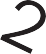 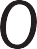 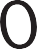 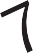 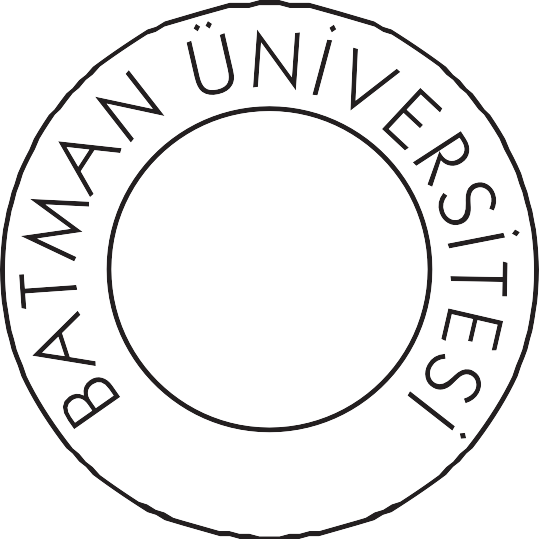 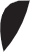 Merkez Kampüsü / BATMAN - TÜRKİYETel: 0488 217 35 00 Fax:0488 217 36 01www.batman.edu.trÖzelliklerDeğerlendirme*Değerlendirme*Değerlendirme*Değerlendirme*Değerlendirme*ÖzelliklerOlumsuz (0-29)Geçer (40-30)Orta (69-39)İyi(84-65)Çok İyi(100-85)İşe İlgisiİşin TanımlanmasıAlet Teçhizat Kullanma YeteneğiAlgılama GücüSorumluluk DuygusuÇalışma HızıUygun ve Yeteri Kadar Malzeme Kullanma BecerisiZamanı / Verimli KullanmaProblem Çözme Yeteneğiİletişim KurmaKurallara UymaGenel DeğerlendirmeÖzelliklerDeğerlendirme*Değerlendirme*Değerlendirme*Değerlendirme*Değerlendirme*ÖzelliklerOlumsuz (0-29)Geçer (40-30)Orta (69-39)İyi(84-65)Çok İyi(100-85)İşe İlgiliİşin TanımlanmasıAlet Teçhizat Kullanma YeteneğiAlgılama GücüSorumluluk DuygusuÇalışma HızıUygun ve Yeteri Kadar Malzeme Kullanma BecerisiZamanı / Verimli KullanmaProblem Çözme Yeteneğiİletişim KurmaKurallara UymaGenel DeğerlendirmeÖĞRENCİNİNAdı ve Soyadı:..............................................................Bölümü/Program	:..............................................................Sınıfı:..............................................................Numarası:..............................................................ÖĞRENCİNİNAdı ve Soyadı:..............................................................Bölümü/Program	:..............................................................Sınıfı:..............................................................Numarası:..............................................................ÖĞRENCİNİNAdı ve Soyadı:..............................................................Bölümü/Program	:..............................................................Sınıfı:..............................................................Numarası:..............................................................ÖĞRENCİNİNAdı ve Soyadı:..............................................................Bölümü/Program	:..............................................................Sınıfı:..............................................................Numarası:..............................................................ÖĞRENCİNİNAdı ve Soyadı:..............................................................Bölümü/Program	:..............................................................Sınıfı:..............................................................Numarası:..............................................................ÖĞRENCİNİNAdı ve Soyadı:..............................................................Bölümü/Program	:..............................................................Sınıfı:..............................................................Numarası:..............................................................SIRANOSTAJ TARİHLERİİMZASIRANOSTAJ TARİHLERİİMZA1....../...../20....24....../...../20....2....../...../20....25....../...../20....3....../...../20....26....../...../20....4....../...../20....27....../...../20....5....../...../20....28....../...../20....6....../...../20....29....../...../20....7....../...../20....30....../...../20....8....../...../20....31....../...../20....9....../...../20....32....../...../20....10....../...../20....33....../...../20....11....../...../20....34....../...../20....12....../...../20....35....../...../20....13....../...../20....36....../...../20....14....../...../20....37....../...../20....15....../...../20....38....../...../20....16....../...../20....39....../...../20....17....../...../20....40....../...../20....18....../...../20....41....../...../20....19....../...../20....42....../...../20....20....../...../20....43....../...../20....21....../...../20....44....../...../20....22....../...../20....45....../...../20....23....../...../20....